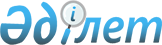 О минимальных размерах уставного и собственного капиталов банков второго уровня, а также о внесении изменения в постановление Правления Агентства Республики Казахстан по регулированию и надзору финансового рынка и финансовых организаций от 25 октября 2004 года N 304 "О внесении изменений в некоторые нормативные правовые акты Республики Казахстан по вопросам регулирования и надзора финансового рынка и финансовых организаций"
					
			Утративший силу
			
			
		
					Постановление Правления Агентства Республики Казахстан по регулированию и надзору финансового рынка и финансовых организаций от 30 ноября 2007 года N 257. Зарегистрировано в Министерстве юстиции Республики Казахстан 19 декабря 2007 года N 5049. Утратило силу постановлением Правления Агентства Республики Казахстан по регулированию и надзору финансового рынка и финансовых организаций от 2 сентября 2008 года № 140



      


Сноска. Утратило силу 


 постановлением 


 Правления Агентства РК по регулированию и надзору финансового рынка и финансовых организаций от 02.09.2008 № 140 (порядок введения в действие см. 


 п. 5 


).



      В целях обеспечения финансовой устойчивости банков второго уровня и защиты интересов их депозиторов Правление Агентства Республики Казахстан по регулированию и надзору финансового рынка и финансовых организаций (далее - Агентство) 

ПОСТАНОВЛЯЕТ

:




      1. Установить минимальный размер уставного капитала:



      1) для вновь создаваемых банков в размере 1 500 000 000 (одного миллиарда пятисот миллионов) тенге;



      для жилищных строительных сберегательных банков в размере 500 000 000 (пятисот миллионов) тенге;



      2) с 1 января 2010 года:



      для вновь создаваемых банков в размере 2 000 000 000 (двух миллиардов) тенге;



      для вновь создаваемых банков, расположенных вне городов Астана и Алматы, жилищных строительных сберегательных банков в размере 1 500 000 000 (одного миллиарда пятисот миллионов) тенге.




      2. Установить минимальный размер собственного капитала для банков, не имеющих филиалов:



      1) для банков в размере 1 000 000 000 (одного миллиарда) тенге;



      для банков, расположенных вне городов Астана и Алматы, жилищных строительных сберегательных банков в размере 500 000 000 (пятисот миллионов) тенге;



      2) с 1 января 2009 года:



      для банков в размере 1 500 000 000 (одного миллиарда пятисот миллионов) тенге;



      для банков, расположенных вне городов Астана и Алматы, жилищных строительных сберегательных банков в размере 1 000 000 000 (одного миллиарда) тенге;



      3) с 1 января 2010 года:



      для банков в размере 2 000 000 000 (двух миллиардов) тенге;



      для банков, расположенных вне городов Астана и Алматы, жилищных строительных сберегательных банков в размере 1 500 000 000 (одного миллиарда пятисот миллионов) тенге.




      3. Установить минимальный размер собственного капитала для банков, имеющих филиалы:



      1) при наличии у банка одного филиала в размере 1 000 000 000 (одного миллиарда) тенге;



      при наличии у банка более одного филиала в размере 1 000 000 000 (одного миллиарда) тенге плюс:



      30 000 000 (тридцать миллионов) тенге за каждый филиал, расположенный в административном центре области, а также в городах Алматы и Астана;



      15 000 000 (пятнадцать миллионов) тенге за каждый филиал, расположенный в других городах;



      10 000 000 (десять миллионов) тенге за каждый филиал, расположенный в других населенных пунктах;



      2) с 1 января 2010 года:



      при наличии у банка одного филиала в размере 2 000 000 000 (двух миллиардов) тенге;



      при наличии у банка более одного филиала в размере 2 000 000 000 (двух миллиардов) тенге плюс:



      40 000 000 (сорок миллионов) тенге за каждый филиал, расположенный в административном центре области, а также в городах Алматы и Астана;



      20 000 000 (двадцать миллионов) тенге за каждый филиал, расположенный в других городах;



      15 000 000 (пятнадцать миллионов) тенге за каждый филиал, расположенный в других населенных пунктах.




      4. Внести в постановление Правления Агентства от 25 октября 2004 года 
 N 304 
 "О внесении изменений в некоторые нормативные правовые акты Республики Казахстан по вопросам регулирования и надзора финансового рынка и финансовых организаций" (зарегистрированное в Реестре государственной регистрации нормативных правовых актов под N 3236), с изменениями, внесенными постановлениями Правления Агентства от 9 января 2006 года 
 N 4 
 "Об утверждении Правил выдачи банку разрешения на создание или приобретение дочерней организации, а также выдачи банку разрешения на значительное участие в уставном капитале организаций и внесении изменения в постановление Правления Агентства Республики Казахстан по регулированию и надзору финансового рынка и финансовых организаций от 25 октября 2004 года N 304 "О внесении изменений в некоторые нормативные правовые акты Республики Казахстан по вопросам регулирования и надзора финансового рынка и финансовых организаций" (зарегистрированное в Реестре государственной регистрации нормативных правовых актов под N 4079), от 9 января 2006 года 
 N 20 
 "О внесении изменений и признании утратившими силу некоторых нормативных правовых актов Республики Казахстан" (зарегистрированное в Реестре государственной регистрации нормативных правовых актов под N 4068, опубликованное в газете "Юридическая газета" от 17 февраля 2006 года N 28-29 (1008-1009)), от 25 февраля 2006 года 
 N 41 
 "Об утверждении Правил представления отчетности крупными участниками банков и банковскими холдингами и внесении изменения в постановление Правления Агентства Республики Казахстан по регулированию и надзору финансового рынка и финансовых организаций от 25 октября 2004 года N 304 "О внесении изменений в некоторые нормативные правовые акты Республики Казахстан по вопросам регулирования и надзора финансового рынка и финансовых организаций" (зарегистрированное в Реестре государственной регистрации нормативных правовых актов под N 4180), от 25 февраля 2006 года 
 N 55 
 "Об установлении минимального рейтинга для юридических лиц - нерезидентов Республики Казахстан, необходимость наличия которого требуется в соответствии с законодательством Республики Казахстан, регулирующим деятельность финансовых организаций, перечня рейтинговых агентств, присваивающих данный рейтинг, а также о внесении изменения в постановление Правления Агентства Республики Казахстан по регулированию и надзору финансового рынка и финансовых организаций от 25 октября 2004 года N 304" (зарегистрированное в Реестре государственной регистрации нормативных правовых актов под N 4139) следующее изменение:



      подпункт 5) пункта 1 исключить.




      5. Настоящее постановление вводится в действие по истечении четырнадцати дней со дня его государственной регистрации в Министерстве юстиции Республики Казахстан.




      6. Признать утратившими силу нормативные правовые акты Республики Казахстан согласно приложению к настоящему постановлению.




      7. Департаменту стратегии и анализа (Дилимбетова Г.А.):



      1) совместно с Юридическим департаментом (Сарсенова Н.В.) принять меры к государственной регистрации в Министерстве юстиции Республики Казахстан настоящего постановления;



      2) в десятидневный срок со дня государственной регистрации в Министерстве юстиции Республики Казахстан довести настоящее постановление до сведения заинтересованных подразделений Агентства, Объединения юридических лиц "Ассоциация финансистов Казахстана".




      8. Службе Председателя Агентства принять меры к публикации настоящего постановления в средствах массовой информации Республики Казахстан.




      9. Контроль за исполнением настоящего постановления возложить на заместителя Председателя Агентства Бахмутову Е.Л.


      Председатель





Приложение              



к постановлению Правления      



Агентства Республики Казахстан   



по регулированию и надзору     



финансового рынка и         



финансовых организаций       



от 30 ноября 2007 года N 257   




 Перечень нормативных правовых актов Республики Казахстан,




признаваемых утратившими силу





      1. Постановление Правления Агентства Республики Казахстан по регулированию и надзору финансового рынка и финансовых организаций от 2 июня 2001 года 
 N 190 
 "О минимальных размерах уставного и собственного капиталов банков второго уровня" (зарегистрированное в Реестре государственной регистрации нормативных правовых актов под N 1580).




      2. Постановление Правления Национального Банка Республики Казахстан от 16 апреля 2003 года 
 N 118 
 "О внесении дополнений в постановление Правления Национального Банка Республики Казахстан от 2 июня 2001 года N 190 "О минимальных размерах уставного и собственного капиталов банков второго уровня", зарегистрированное в Министерстве юстиции Республики Казахстан под N 1580" (зарегистрированное в Реестре государственной регистрации нормативных правовых актов под N 2270).




      3. Постановление Правления Национального Банка Республики Казахстан от 4 июля 2003 года 
 N 220 
 "О внесении изменения и дополнения в постановление Правления Национального Банка Республики Казахстан от 2 июня 2001 года N 190 "О минимальных размерах уставного и собственного капиталов банков второго уровня", зарегистрированное в Министерстве юстиции Республики Казахстан под N 1580" (зарегистрированное в Реестре государственной регистрации нормативных правовых актов под N 2415).




      4. Постановление Правления Агентства от 12 августа 2006 года 
 N 158 
 "О внесении изменений в постановление Правления Национального Банка Республики Казахстан от 2 июня 2001 года N 190 "О минимальных размерах уставного и собственного капитала банков второго уровня" (зарегистрированное в Реестре государственной регистрации нормативных правовых актов под N 4396).

					© 2012. РГП на ПХВ «Институт законодательства и правовой информации Республики Казахстан» Министерства юстиции Республики Казахстан
				